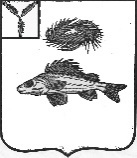   АДМИНИСТРАЦИЯНОВОКРАСНЯНСКОГО МУНИЦИПАЛЬНОГО ОБРАЗОВАНИЯЕРШОВСКОГО МУНИЦИПАЛЬНОГО РАЙОНА САРАТОВСКОЙ ОБЛАСТИПОСТАНОВЛЕНИЕОт 10.07.2020 г.                                                                                  №  23О внесении изменений в постановление администрации Новокраснянского муниципального образованияЕршовского муниципального  района                                                                                                   от 26.05.2020  №15            В соответствии с пунктом 2.1 статьи 6 Федерального закона от 25.12.2008 г. №273-ФЗ, руководствуясь Уставом Новокраснянского муниципального образования Ершовского муниципального района, администрация Новокраснянского муниципального образования Ершовского муниципального района ПОСТАНОВЛЯЕТ:Внести в приложение №1 к постановлению администрации Новокраснянского муниципального образования № 15 от 26.05.2020 г. следующие изменения:        1.1. Исключить в пункте 3 приложения №1 слова «(далее-специалист или указать иное краткое наименование должности)»       1.2. В пунктах 3 и 6 приложения № 1 слова «специалисту» в различных падежах заменить на слова «инспектору по работе с населением» в соответствующих падежах;       1.3. В пунктах 5 и 15 приложения № 1 слова «ведущий специалист» в различных падежах заменить на слова «инспектор по работе с населением» в соответствующих падежах.           2.  В приложении №2 к постановлению № 15 от 26.05.2020 г. изменить слова «ведущий специалист администрации» на «депутат Совета Новокраснянского МО (по согласованию)».Разместить настоящее постановление на официальном сайте администрации Ершовского  муниципального района.Глава Новокраснянского муниципального образования                               Е.Ю. Кузнецова